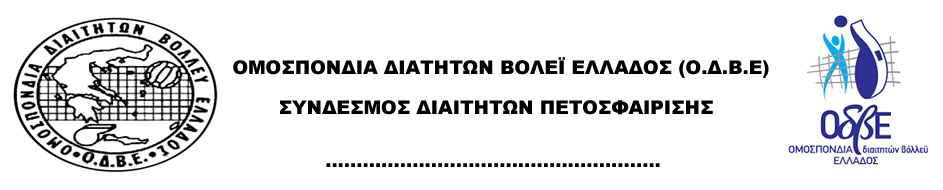 ΔΗΛΩΣΗ ΣΥΜΜΕΤΟΧΗΣΓΙΑ ΤΗΝ ΠΕΡΙΟΔΟ 2020-2021ΤΟΥ ΔΙΑΙΤΗΤΗ ΣΕ  ΕΝΕΡΓΕΙΑ     ΣΑΛΑ           ΑΜΜΟΥ             ΧΙΟΝΙΟΥ          ΚΑΘΗΓΗΤΗΣ ΔΙΑΤΗΣΙΑΣ ΣΑΛΑΣ        ΜΗ  ΕΝΕΡΓΕΙΑ     ΣΑΛΑ            ΑΜΜΟΥ               ΧΙΟΝΙΟΥ           ΚΑΘΗΓΗΤΗΣ ΔΙΑΤΗΣΙΑΣ B.V.
EΠΩΝΥΜΟ:………………..……..…………ΟΝΟΜΑ:………………………….…….ΟΝ.ΠΑΤΕΡΑ………………………………………….ΟΝ.ΜΗΤΕΡΑΣ……………...………….ΗΜΕΡ.ΓΕΝ.:………..……ΤΟΠΟΣ ΓΕΝ………..…………… Α.Δ.Τ.:……………………….…ΓΡ.ΓΝΩΣΕΙΣ:…………..………..…….……….ΕΠΑΓΓΕΛΜΑ………………………………..ΞΕΝΕΣ ΓΛΩΣΣΕΣ……………....………..ΚΙΝ:……….…………..……..Δ/ΝΣΗ:……………………….……………………….ΤΚ…..……..…... ΠΟΛΗ:………...………………….                                         Ο  Κάτωθι υπογεγραμμένος δηλώνω υπεύθυνα ότι: Τα αναφερόμενα στην παρούσα είναι ακριβή και αληθή και ότι αποδέχομαι πλήρως τα αναφερόμενα  στον ισχύοντα κανονισμό διαιτησίας και δεν συντρέχουν στο πρόσωπο μου τα κωλύματα & ασυμβίβαστα  τόσο του κανονισμού διαιτησίας, όσο & τα αναφερόμενα για το διαιτητικό λειτούργημα ,στον ισχύοντα αθλητικό νόμο…….   ΕΤΟΣ ΑΠΟΦ.ΣΧΟΛΗΣ: ΣΑΛΑΣ:……………..ΣΥΔΠΕ……….……………Β.V…………………ΕΤΟΣ 1ης  ΕΓΓΡΑΦΗΣ……………. ΚΑΤΗΓΟΡΙΑ ΟΔΒΕ:……………… ΠΙΝΑΚΑΣ ΑΞΙΟΛΟΓΗΣΗΣ ΠΕΡ. ΠΕΡΙΟΔ.(Ε.Κ.)……………………………………………….. ΥΠΗΡΞΑΤΕ ΑΘΛΗΤΗΣ ΒΟΛΕΪ ή παραμένετε & ΑΝ ΝΑΙ ΣΕ ΠΟΙΕΣ ΟΜΑΔΕΣ:…………………….& ΜΕΧΡΙ ΠΟΤΕ:………ΚΩΛΥΕΣΤΕ ΝΑ ΔΙΕΥΘΥΝΕΤΕ ΑΓΩΝΑ ΣΥΓΚΕΚΡΙΜΕΝΗΣ ΟΜΑΔΑΣ:………………………………………………………………….
ΣΥΝΗΜΜΕΝΑ ΥΠΟΒΑΛΛΩ:
                                                         ΠΟΙΝΙΚΟ ΜΗΤΡΩΟ             ΙΑΤΡΙΚΑ             ΠΟΘΕΝ ΕΣΧΕΣ                               ΚΑΤΑΘΕΣΑ ΤΑ ΜΕ ΤΗΝ ΠΑΡΟΥΣΑ ΤΟ ΣΧΕΤΙΚΟ ΠΑΡΑΒΟΛΟ ΥΠΕΡ ΟΔΒΕ & ΑΝ  ΝΑΙ ΠΟΣΟ ΓΙΑ ΚΑΘΕ ΙΔΙΟΤΗΤΑ: ΣΑΛΑ:…………..€ ΑΜΜΟΥ: …………..€ ΧΙΟΝΙΟΥ: …………..€       ΣΥΝΟΛΟ: …………..€ΠΑΡΑΤΗΡΗΣΕΙΣ:……………………………………………………………………………………………………………………………………………………..ΒΕΒΑΙΩΝΕΤΑΙ Η ΑΚΡΙΒΕΙΑ ΤΩΝ ΠΑΡΑΠΑΝΩ ΣΤΟΙΧΕΙΩΝΗΜΕΡΟΜΗΝΙΑ: ….../….../2020                                         ΓΙΑ ΤΟΝ ΣΥΔΠΕ ………………………                                                                              Ο ΠΡΟΕΔΡΟΣ	                                           Ο ΓΕΝ. ΓΡΑΜΜΑΤΕΑΣΟ/Η ΔΗΛΩΝ/ΟΥΣΑ             